Por t al Puz z l e M ak er Rat i n gs Ru br i c01bJCATEGORY4 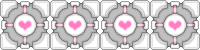 3 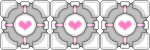 2 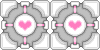 1 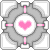 ComponentsYour test chamber utilizes the appropriate components (that you've experienced in the game thus far... see wiki). They work well together and create a unified experience.All components but one are appropriate for your level. Components work fairly well together with only minor redundancy.Your puzzle has 2 or 3 components you have not experienced yet in the game  or several clashing components that render others senseless or useless.Your use of components is random, follows little to no logic, and is in no way reflective of the game as it currently stands.CreativityYou put a lot of thought into making the puzzle interesting and fun to navigate, adding little touches, such as panels, grating / glass, light strips & observation rooms. The chamber is well lit (darkness is not a component in Portal 2).You have put some thought into making the puzzle interesting and fun to play by using a few visual touches. Puzzle is lit well enough to see what one doing.In your attempt to make the puzzle interesting and fun, some of the things made it harder to understand what was happening. Puzzle was not clearly lit. Important elements were obscured.Little thought was put into making the game attractive or even clear. Test chamber was dark or darkness was used to mislead / harm the player.Balance / FlowThe puzzle was perfectly matched to the current level  of play. It was difficult enough to challenge someone at this level but consistently solvable.The puzzle was challenging but solvable. Creator has solved at least twice in a row.The puzzle was perhaps a bit too easy for a player of the current level. It\'s clearly solvable, but maybe a bit too clearly. // OR // The puzzle is entirely too frustrating or not able to be consistently solved.The puzzle is not solvable at all and only exists to frustrate or trick players.